Grand Chapter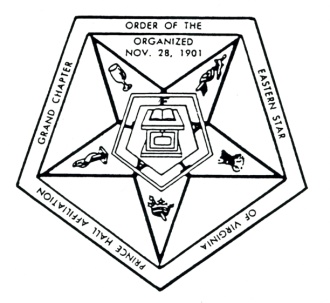 Order of Eastern Star of  Prince Hall AffiliationDISPENSATION REQUESTDATE___________________From: Worthy Matron ________________________Chapter ____________________No. _____To: Grand Deputy Organizer ______________________________District No. ______________A dispensation is requested for the following:	To change the stated meeting date					To change the stated meeting place					To hold election other than stated					To initiate more than five (5) at one meeting				To appear in public (other than church)			Other _______________________________________________________________________________________________________________________________________________________________________________________________________________________________________________________________________________________________________________  (CHAPTER SEAL)_______________________________			____________________________      (Worthy Matron’s Signature)				        (Secretary’s Signature)All requests for dispensations must be sent from Chapter to the office of G.D.D.O. and received in a minimum of fifteen (15) days prior to the event accompanied by a self-addressed envelope.From:  Grand District Deputy Organizer ___________________________To: 	Grand Worthy Matron:   _____________________________The above request is forwarded to you for your decision.Date __________________		Signature __________________________Grand Worthy Matron		Approved ___________ Disapproved ___________Date __________________		Signature ________________________________ 